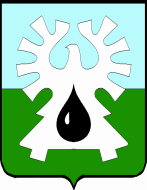 ГОРОДСКОЙ ОКРУГ УРАЙХанты-Мансийского автономного округа - ЮгрыАДМИНИСТРАЦИЯ ГОРОДА УРАЙПОСТАНОВЛЕНИЕот ________________ 	№________О внесении изменений в административный регламент предоставления муниципальной услуги «Оказание финансовой поддержки сельскохозяйственным товаропроизводителям»В соответствии с Федеральным законом от 27.07.2010 №210-ФЗ «Об организации предоставления государственных и муниципальных услуг», постановлением администрации города Урай от 18.01.2013 №117 «Об утверждении Порядка разработки и утверждения административных регламентов предоставления муниципальных услуг»:1. Внести изменения в административный регламент представления муниципальной услуги «Оказание финансовой поддержки сельскохозяйственным товаропроизводителям», утвержденный постановлением администрации города Урай от 26.09.2022 №2367, согласно приложению.2. Постановление опубликовать в газете «Знамя» и разместить на официальном сайте органов местного самоуправления города Урай в информационно-телекоммуникационной сети «Интернет».3. Контроль за выполнением постановления возложить на заместителя главы города Урай С.П. Новосёлову.Глава города Урай 									   Т.Р. ЗакирзяновПриложение к постановлениюадминистрации города Урайот ____________ № _______ Изменения в административный регламент предоставления муниципальной услуги «Оказание финансовой поддержки сельскохозяйственным товаропроизводителям» 1. Подпункт 13 пункта 1.2 изложить в следующей редакции:«13) РРГУ – государственная информационная система Ханты-Мансийского автономного округа - Югры «Реестр государственных и муниципальных услуг Ханты-Мансийского автономного округа – Югры»;». 2. Подпункт 4 подпункта 1.3.2 пункта 1.3 изложить в следующей редакции:«4) заявитель не должен являться иностранным юридическим лицом, в том числе местом регистрации которого является государство или территория, включенные в утверждаемый Министерством финансов Российской Федерации перечень государств и территорий, используемых для промежуточного (офшорного) владения активами в Российской Федерации (далее - офшорные компании), а также российским юридическим лицом, в уставном (складочном) капитале которого доля прямого или косвенного (через третьих лиц) участия офшорных компаний в совокупности превышает 25 процентов (если иное не предусмотрено законодательством Российской Федерации). При расчете доли участия офшорных компаний в капитале российских юридических лиц не учитывается прямое и (или) косвенное участие офшорных компаний в капитале публичных акционерных обществ (в том числе со статусом международной компании), акции которых обращаются на организованных торгах в Российской Федерации, а также косвенное участие таких офшорных компаний в капитале других российских юридических лиц, реализованное через участие в капитале указанных публичных акционерных обществ;».3. Подпункт 1.3.2 пункта 1.3 дополнить подпунктами 8, 9 следующего содержания:«8) в реестре дисквалифицированных лиц отсутствуют сведения о дисквалифицированных руководителе, членах коллегиального исполнительного органа, лице, исполняющем функции единоличного исполнительного органа, или главном бухгалтере заявителя, являющегося юридическим лицом, об индивидуальном предпринимателе и о физическом лице - производителе товаров, работ, услуг, являющихся заявителями;9) заявитель не должен находиться в перечне организаций и физических лиц, в отношении которых имеются сведения об их причастности к экстремистской деятельности или терроризму, либо в перечне организаций и физических лиц, в отношении которых имеются сведения об их причастности к распространению оружия массового уничтожения.».4. Пункт 2.1 изложить в следующей редакции:«2.1. Наименование муниципальной услуги: «Оказание финансовой поддержки сельскохозяйственным товаропроизводителям».».